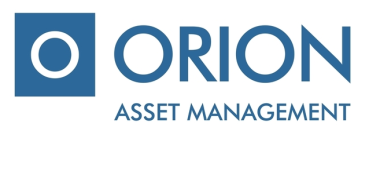 Valdymo įmonė uždaroji akcinė bendrovė „Orion Asset Management”Juridinio asmens kodas 111707985, registruotos buveinės adresas Antano Tumėno g. 4,
Vakarų įėjimas, 12 aukštas, Vilnius, Lietuvos Respublika
Tel. Nr.: +370 5 203 2699, el. p.: oam@orion.ltInvesticinės kintamojo kapitalo bendrovės “OMX Baltic Benchmark Fund” (toliau – „Bendrovė”)2020 m. balandžio 30 d. eilinio visuotinio akcininkų susirinkimoBENDRASIS BALSAVIMO BIULETENISAkcininko vardas, pavardė (pavadinimas) ………………..…………………....................……..............................................Akcininko asmens kodas (juridinio asmens kodas)…………………………………............................................................Turimų Bendrovės akcijų skaičius………..................................................................................................................................BALSAVIMAS:________________________________________________(Akcininko (jo atstovo) vardas, pavardė, parašas)SUSIRINKIMO DARBOTVARKĖDėl pritarimo investicinės kintamojo kapitalo bendrovės "OMX Baltic Benchmark Fund" metiniam pranešimui už 2019 metus.Dėl audituotų investicinės kintamojo kapitalo bendrovės "OMX Baltic Benchmark Fund" metinių finansinių ataskaitų rinkinio už 2019 metus patvirtinimo.
DARBOTVARKĖS KLAUSIMAS
SPRENDIMAS ĮRAŠYTI„UŽ“/ „PRIEŠ“Dėl pritarimo investicinės kintamojo kapitalo bendrovės "OMX Baltic Benchmark Fund" metiniam pranešimui už 2019 metus.Pritarti investicinės kintamojo kapitalo bendrovės "OMX Baltic Benchmark Fund"  metiniam pranešimui už 2019 metus.Dėl audituotų investicinės kintamojo kapitalo bendrovės "OMX Baltic Benchmark Fund" metinių finansinių ataskaitų rinkinio už 2019 metus patvirtinimo.Patvirtinti investicinės kintamojo kapitalo bendrovės "OMX Baltic Benchmark Fund" metinių finansinių ataskaitų rinkinį už 2019 metus.